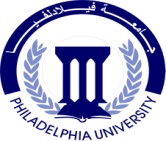  جامعة فيلادلفيا      شعبة (      )    نموذج    )  )             (الرقم المتسلسل .................)      السؤال الأول بعد دراسة طرق جمع المعلومات في العملية الإرشادية أجب عن الأسئلة التالية :    (18) علامة                   أولاً :عرف الملاحظة....................................................................................................................................................................................................................................................................................................................................................................................................................................................................................................................... أنواع الملاحظة....................................................................................................................................................................................................................................................................................................................................................................................................................................................................................................................... أدوات الملاحظة.......................................................................................................................................................................................................................................................................................................................................................................................................................................................................................................................ميزات الملاحظة .......................................................................................................................................................................................................................................................................................................................................................................................................................................................................................................................عيوب الملاحظة           ........................................................................................................................................................................................................................................................................................................................................................................................................................................................................................................................ ثانياً:  أ- ما هي الآمور التي تشتمل عليها دراسة الحالة (4) نقاط .                  (8) علامات                   (4) علامات................................................................................................................................................................................................................................................................................................................................................................................................................................................................................................................................................................................................................................................................................................................................................................................................................................................................................................................................................................................................................................................................................................................................................................................................................................................................................................................................................................................................ب- ما هي أهم المصادر التي يرجع إليها المرشد في دراسة الحالة (4) مصادر  .                   (4) علامات ................................................................................................................................................................................................................................................................................................................................................................................................................................................................................................................................................................................................................................................................................................................................................................................................................................................................................................................................................................................................................................................................................................................................................................................................................................................................................................................................................................................................السؤال الثاني: وضح أهم الأمر التي تشتمل عليها المقالة الأولية.    (6) علامات........................................................................................................................................................................................................................................................................................................................................................................................................................................................................................................................................................................................................................................................................................................................................................................................................................................................................................................................................................................................................................................................................................................................................................................................................................................................................................................................................................................................................................................................................................................................................................................  السؤال الثالث أذكر نقطتان  على كل مما يلي :          (10 )علاماتأ- واجبات المرشد النفسي...............................................................................................................................................................................................................................................................................................................................................................................................................................................................................................................................................................................................................................................................................................ب-  مهام المرشد النفسي  في الإرشاد الزواجي ........................................................................................................................................................................................................................................................................................................................................................................................................................................................................................................................ ........................................................................................................................................................................ ج-  الاسس العامة للإرشاد النفسي ................................................................................................................................................................................................................................................................................................................................................................................................................................................................................................................................................................................................................................................................................................د-مناهج الإرشاد والعلاج النفسي .................................................................................................................................................................................................................................................................................................................................................................................................................................................................................................................................................................................................................................................................................ه- أهداف الإرشاد النفسي:....................................................................................................................................................................................................................................................................................................................................................................................................................................................................................................................................................................................................................................السؤال الرابع  عرف المفاهيم التالية  :                  (6) علامات الإرشاد النفسي- ........................................................................................................................................................................................................................................................................................................................................................................................................................................................................................................................ الأصالة................................................................................................................................................................................................................................................................................................................................................................................................................................................................................................................................................................................................................................................................................................الاختبار النفسي - ........................................................................................................................................................................................................................................................................................................................................................................................................................................................................................................................ الامتحان النهائي لمساق  مبادئ ارشاد نفسي وتربوي الفصل الدراسي الأول العام الجامعي  2018/2019مدرس المساق:  د. سناء الخوالدة                               موعد الامتحان:30-1-2019 اليوم الاربعاءاسم الطالب:....................................................   الرقم الجامعي: ............................................